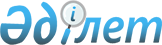 2020-2022 жылдарға арналған аудандық бюджет туралы
					
			Мерзімі біткен
			
			
		
					Қарағанды облысы Осакаров аудандық мәслихатының 2019 жылғы 27 желтоқсандағы № 778 шешімі. Қарағанды облысының Әділет департаментінде 2019 жылғы 31 желтоқсанда № 5649 болып тіркелді. Мерзімі өткендіктен қолданыс тоқтатылды
      Қазақстан Республикасының 2008 жылғы 4 желтоқсандағы Қазақстан Республикасының Бюджет Кодексіне, Қазақстан Республикасының 2001 жылғы 23 қаңтардағы "Қазақстан Республикасындағы жергілікті мемлекеттік басқару және өзін-өзі басқару туралы" Заңына сәйкес, аудандық мәслихат ШЕШІМ ЕТТІ:
      1. 2020-2022 жылдарға арналған аудандық бюджет 1, 2 3, 4, 5 қосымшаларға сәйкес, оның ішінде 2020 жылға келесідей көлемдерде бекітілсін:
      1) кірістер – 11 028 044 мың теңге, оның ішінде:
      салықтық түсімдер бойынша – 1 212 607 мың теңге;
      салықтық емес түсімдер бойынша – 12 551 мың теңге;
      негізгі капиталды сатудан түсетін түсімдер бойынша -15 857 мың теңге;
      трансферттер түсімі бойынша – 9 787 029 мың теңге;
      2) шығындар – 12 032 185 мың теңге;
      3) таза бюджеттік несиелеу – 341 314 мың теңге, оның ішінде:
      бюджеттік несиелер – 387 752 мың тенге;
      бюджеттік несиелерді өтеу – 46 438 мың тенге;
      4) қаржы активтерiмен жасалатын операциялар бойынша сальдо – 0 мың теңге, оның iшiнде:
      қаржы активтерін сатып алу – 0 мың теңге;
      мемлекеттің қаржы активтерін сатудан түсетін түсімдер – 0 мың теңге;
      5) бюджет тапшылығы (профициті) - алу 1 345 455 мың теңге;
      6) бюджет тапшылығын қаржыландыру (профициті пайдалану) – 1 345 455 мың теңге, оның ішінде:
      қарыздар түсімі - 1 270 516 мың теңге;
      қарыздарды өтеу - 46 438 мың теңге;
      бюджет қаражатының пайдаланылатын қалдықтары - 121 377 мың теңге. 
      Ескерту. 1-тармақ жаңа редакцияда - Қарағанды облысы Осакаров аудандық мәслихатының 20.11.2020 № 940 (01.01.2020 бастап қолданысқа енгізіледі) шешімімен.


      2. 2020 жылға арналған аудан бюджетіне кірістерді бөлу нормативтері келесі мөлшерлерде белгіленсін:
      1) жеке табыс салығы бойынша – 80 пайыз;
      2) әлеуметтік салық бойынша – 76 пайыз.
      Ескерту. 2-тармақ жаңа редакцияда - Қарағанды облысы Осакаров аудандық мәслихатының 04.09.2020 № 897 (01.01.2020 бастап қолданысқа енгізіледі) шешімімен.


      3. 2020 жылға арналған аудандық бюджетте облыстық бюджеттен берілетін 5 948 892 мың теңге сомасында субвенция қарастырылсын.
      4. 2020 жылға арналған ауылдар, кенттер, ауылдық округтер бюджеттеріне аудандық бюджетіне берілетін субвенциялардың мөлшері 886 836 мың теңге сомасында қарастырылсын, оның ішінде:
      Осакаровка кентіне – 255 407 мың теңге;
      Молодежный кентіне – 186 874 мың теңге;
      Пионер ауылдық округіне – 23 893 мың теңге;
      Есіл ауылдық округіне - 23 619 мың теңге;
      Батпақ ауылдық округіне – 25 168 мың теңге;
      Сұңқар ауылдық округіне – 18 935 мың теңге;
      Маржанкөл ауылдық округіне – 15 449 мың теңге;
      Озерный ауылдық округіне – 22 513 мың теңге;
      Құндызды ауылдық округіне – 18 789 мың теңге;
      Николаевка ауылдық округіне – 19 533 мың теңге;
      Қарағайлы ауылдық округіне – 21 952 мың теңге;
      Садовый ауылдық округіне – 18 845 мың теңге;
      Сарыөзек ауылдық округіне – 43 884 мың теңге;
      Жансары ауылдық округіне – 21 643 мың теңге;
      Звездный ауылдық округіне – 19 070 мың теңге;
      Қаратомар ауылдық округіне – 19 676 мың теңге;
      Шідерті ауылдық округіне – 17 209 мың теңге;
      Ақбұлақ ауылдық округіне – 21 560 мың теңге;
      Родников ауылдық округіне – 19 148 мың теңге;
      Тельман ауылдық округіне – 16 669 мың теңге;
      Ертіс ауылдық округіне – 14 683 мың теңге;
      Трудовой ауылдық округіне – 19 454 мың теңге;
      Мирный ауылдық округіне – 21 453 мың теңге;
      Чапаевский ауылдық округіне – 1 410 мың теңге. 
      5. 2020 жылға арналған Осакаров ауданы әкімдігінің резерві 22 993 мың теңге мөлшерінде бекітілсін.
      6. 2020 жылға арналған аудандық бюджетке нысаналы трансферттер және бюджеттік несие 4 қосымшаға сәйкес бекітілсін.
      7. Алынып тасталды - Қарағанды облысы Осакаров аудандық мәслихатының 02.10.2020 № 919 (01.01.2020 бастап қолданысқа енгізіледі) шешімімен.


      8. 2020 жылға арналған аудандық бюджетті атқару барысында секвестрлеуге жатпайтын бюджеттік бағдарламалар тізбесі 5 қосымшаға сәйкес бекітілсін.
      9. Осы шешім 2020 жылдың 1 қаңтарынан бастап қолданысқа енгізіледі. 2020 жылға арналған аудандық бюджет
      Ескерту. 1- қосымша жаңа редакцияда - Қарағанды облысы Осакаров аудандық мәслихатының 20.11.2020 № 940 (01.01.2020 бастап қолданысқа енгізіледі) шешімімен. 2021 жылға арналған аудандық бюджет 2022 жылға арналған аудандық бюджет 2020 жылға арналған аудан бюджетіне берілетін нысаналы трансферттер және бюджеттік несие
      Ескерту. 4- қосымша жаңа редакцияда - Қарағанды облысы Осакаров аудандық мәслихатының 20.11.2020 № 940 (01.01.2020 бастап қолданысқа енгізіледі) шешімімен. 2020 жылға арналған аудандық бюджетті атқару барысында секвестрлеуге жатпайтын бюджеттік бағдарламаларының тізімі
					© 2012. Қазақстан Республикасы Әділет министрлігінің «Қазақстан Республикасының Заңнама және құқықтық ақпарат институты» ШЖҚ РМК
				
      Сессия төрағасы

В. Ямковой

      Осакаров аудандық мәслихатының хатшысы

К. Саккулаков
Осакаров аудандық
мәслихатының 2019 жылғы
27 желтоқсаны № 778
шешіміне 1 қосымша
Санаты
Сыныбы
Ішкі сыныбы
Атауы
Сомасы, мың теңге
1
2
3
4
5
1.КІРІСТЕР
11 028 044
1
Салықтық түсімдер
1 212 607
01
Табыс салығы
377 589
1
Корпоративтік табыс салығы
60 998
2
Жеке табыс салығы
316 591
03
Әлеуметтік салық
307 277
1
Әлеуметтік салық
307 277
04
Меншікке салынатын салықтар
453 865
1
Мүлікке салынатын салықтар
424 882
3
Жер салығы
25 832
5
Бірыңғай жер салығы
3 151
05
Тауарларға, жұмыстарға және қызметтерге салынатын iшкi салықтар 
67 936
2
Акциздер
3 968
3
Табиғи және басқа да ресурстарды пайдаланғаны үшін түсетін түсімдер
52 488
4
Кәсіпкерлік және кәсіби қызметті жүргізгені үшін алынатын алымдар
11 480
08
Заңдық маңызы бар әрекеттерді жасағаны және (немесе) оған уәкілеттігі бар мемлекеттік органдар немесе лауазымды адамдар құжаттар бергені үшін алынатын міндетті төлемдер
 5 940
1
Мемлекеттік баж
 5 940
2
Салықтық емес түсімдер
12 551
01
Мемлекеттік меншіктен түсетін кірістер
9 214
1
Мемлекеттік кәсіпорындардың таза кірісі бөлігінің түсімдері
83
5
Мемлекет меншігіндегі мүлікті жалға беруден түсетін кірістер
9 077
7
 Мемлекеттік бюджеттен берілген кредиттер бойынша сыйақылар
54
02
Мемлекеттік бюджеттен қаржыландырылатын мемлекеттік мекемелердің тауарларды (жұмыстарды, қызметтерді) өткізуінен түсетін түсімдер
1
1
Мемлекеттік бюджеттен қаржыландырылатын мемлекеттік мекемелердің тауарларды (жұмыстарды, қызметтерді) өткізуінен түсетін түсімдер
1
06
Басқа да салықтық емес түсімдер
3 336
1
Басқа да салықтық емес түсімдер
3 336
3
Негізгі капиталды сатудан түсетін түсімдер
15 857
01
Мемлекеттік мекемелерге бекітілген мемлекеттік мүлікті сату
 737
1
Мемлекеттік мекемелерге бекітілген мемлекеттік мүлікті сату
 737
03
Жерді және материалдық емес активтерді сату
15 120
1
Жерді сату
 15 120
4
Трансферттердің түсімдері
9 787 029
01
Төмен тұрған мемлекеттiк басқару органдарынан трансферттер 
80 020
3
Аудандық маңызы бар қалалардың, ауылдардың, кенттердің, ауылдық округтардың бюджеттерінен трансферттер
80 020
02
Мемлекеттік басқарудың жоғары тұрған органдарынан түсетін трансферттер
9 707 009
2
Облыстық бюджеттен түсетін трансферттер
9707 009
Функционалдық топ
Кіші функция
Бюджеттік бағдарламалардың әкімшісі
Бағдарлама
Атауы
Сома, мың теңге
II. Шығындар
12 032 185
01
Жалпы сипаттағы мемлекеттік қызметтер
1 447 719
1
Мемлекеттік басқарудың жалпы функцияларын орындайтын өкілді, атқарушы және басқа органдар 
220 780
112
Аудан (облыстық маңызы бар қала) мәслихатының аппараты
27 224
001
Аудан (облыстық маңызы бар қала) мәслихатының қызметін қамтамасыз ету жөніндегі қызметтер
27 224
122
Аудан (облыстық маңызы бар қала) әкімінің аппараты
193 556
001
 Аудан (облыстық маңызы бар қала) әкімінің қызметін қамтамасыз ету жөніндегі қызметтер
187 458
003
Мемлекеттік органның күрделі шығыстары
6 098
2
Қаржылық қызмет
16 269
459
Ауданның (облыстық маңызы бар қаланың) экономика және қаржы бөлімі
16 269
003
Салық салу мақсатында мүлікті бағалауды жүргізу
1 269
010
Жекешелендіру, коммуналдық меншікті басқару, жекешелендіруден кейінгі қызмет және осыған байланысты дауларды реттеу
15 000
9
Жалпы сипаттағы өзге де мемлекеттік қызметтер 
1 210 670
459
Ауданның (облыстық маңызы бар қаланың) экономика және қаржы бөлімі 
191 574
001
Ауданның (облыстық маңызы бар қаланың) экономикалық саясаттын қалыптастыру мен дамыту, мемлекеттік жоспарлау, бюджеттік атқару және коммуналдық меншігін басқару саласындағы мемлекеттік саясатты іске асыру жөніндегі қызметтер
70 862
015
Мемлекеттік органның күрделі шығыстары
291
113
Төменгі тұрған бюджеттерге берілетін нысаналы ағымдағы трансферттер
120 421
492
Ауданның (облыстық маңызы бар қаланың) тұрғын үй-коммуналдық шаруашылығы, жолаушылар көлігі, автомобиль жолдары және тұрғын үй инспекциясы бөлімі
 996 165
001
Жергілікті деңгейде тұрғын үй-коммуналдық шаруашылық, жолаушылар көлігі, автомобиль жолдары және тұрғын үй инспекциясы саласындағы мемлекеттік саясатты іске асыру жөніндегі қызметтер
30 141
013
Мемлекеттік органның күрделі шығыстары
50
113
Төменгі тұрған бюджеттерге берілетін нысаналы ағымдағы трансферттер
965 974
494
Ауданның (облыстық маңызы бар қаланың) кәсіпкерлік және өнеркәсіп бөлімі 
22 931
001
Жергілікті деңгейде кәсіпкерлікті және өнеркәсіпті дамыту саласындағы мемлекеттік саясатты іске асыру жөніндегі қызметтер
22 095
003
Мемлекеттік органның күрделі шығыстары
836
02
Қорғаныс
35 706
1
Әскери мұқтаждар
16 761
122
Аудан (облыстық маңызы бар қала) әкімінің аппараты
16 761
005
Жалпыға бірдей әскери міндетті атқару шеңберіндегі іс-шаралар
16 761
2
Төтенше жағдайлар жөніндегі жұмыстарды ұйымдастыру
18 945
122
Аудан (облыстық маңызы бар қала) әкімінің аппараты
18 945
006
Аудан (облыстық маңызы бар қала) ауқымындағы төтенше жағдайлардың алдын алу және оларды жою
16 317
007
Аудандық (қалалық) ауқымдағы дала өрттерінің, сондай-ақ мемлекеттік өртке қарсы қызмет органдары құрылмаған елді мекендерде өрттердің алдын алу және оларды сөндіру жөніндегі іс-шаралар
2 628
03
Қоғамдық тәртіп, қауіпсіздік, құқықтық, сот, қылмыстық-атқару қызметі
6 879
9
Қоғамдық тәртіп және қауіпсіздік саласындағы басқа да қызметтер
6 879
492
Ауданның (облыстық маңызы бар қаланың) тұрғын үй-коммуналдық шаруашылығы, жолаушылар көлігі, автомобиль жолдары және тұрғын үй инспекциясы бөлімі
6 879
021
Елдi мекендерде жол қозғалысы қауiпсiздiгін қамтамасыз ету
6 879
04
Білім беру
5 445 213
1
Мектепке дейінгі тәрбие және оқыту 
375 589
464
Ауданның (облыстық маңызы бар қаланың) білім бөлімі
372 382
009
Мектепке дейінгі тәрбие мен оқыту ұйымдарының қызметін қамтамасыз ету
275 394
040
Мектепке дейінгі білім беру ұйымдарында мемлекеттік білім беру тапсырысын іске асыруға
96 988
467
Ауданның (облыстық маңызы бар қаланың) құрылыс бөлімі
3 207
037
Мектепке дейінгі тәрбие және оқыту объектілерін салу және реконструкциялау
3 207
2
Бастауыш, негізгі орта және жалпы орта білім беру
4 899 179
464
Ауданның (облыстық маңызы бар қаланың) білім бөлімі
4 674 710
003
Жалпы білім беру
4 453 680
006
Балаларға қосымша білім беру
221 030
465
Ауданның (облыстық маңызы бар қаланың) дене шынықтыру және спорт бөлімі
217 944
017
Балалар мен жасөспірімдерге спорт бойынша қосымша білім беру
217 944
467
Ауданның (облыстық маңызы бар қаланың) құрылыс бөлімі
6 525
024
Бастауыш, негізгі орта және жалпы орта білім беру объектілерін салу және реконструкциялау
6 525
9
Білім беру саласындағы өзге де қызметтер
170 445
464
Ауданның (облыстық маңызы бар қаланың) білім бөлімі
170 445
001
Жергілікті деңгейде білім беру саласындағы мемлекеттік саясатты іске асыру жөніндегі қызметтер
19 073
005
Ауданның (облыстық маңызы бар қаланың) мемлекеттік білім беру мекемелер үшін оқулықтар мен оқу-әдiстемелiк кешендерді сатып алу және жеткізу
72 878
015
Жетім баланы (жетім балаларды) және ата-аналарының қамқорынсыз қалған баланы (балаларды) күтіп-ұстауға қамқоршыларға (қорғаншыларға) ай сайынға ақшалай қаражат төлемі
23 205
029
Балалар мен жасөспірімдердің психикалық денсаулығын зерттеу және халыққа психологиялық-медициналық-педагогикалық консультациялық көмек көрсету
24 339
113
Төменгі тұрған бюджеттерге берілетін нысаналы ағымдағы трансферттер
30 950
06
Әлеуметтік көмек және әлеуметтік қамсыздандыру
560 570
1
Әлеуметтік қамсыздандыру
170 583
451
Ауданның (облыстық маңызы бар қаланың) жұмыспен қамту және әлеуметтік бағдарламалар бөлімі
155 296
005
Мемлекеттік атаулы әлеуметтік көмек
155 296
464
Ауданның (облыстық маңызы бар қаланың) білім бөлімі
15 287
030
Патронат тәрбиешілерге берілген баланы (балаларды) асырап бағу
15 287
2
Әлеуметтік көмек 
332 648
451
Ауданның (облыстық маңызы бар қаланың) жұмыспен қамту және әлеуметтік бағдарламалар бөлімі
332 648
002
Жұмыспен қамту бағдарламасы 
131 597
004
Ауылдық жерлерде тұратын денсаулық сақтау, білім беру, әлеуметтік қамтамасыз ету, мәдениет, спорт және ветеринар мамандарына отын сатып алуға Қазақстан Республикасының заңнамасына сәйкес әлеуметтік көмек көрсету
6 719
006
Тұрғын үйге көмек көрсету
4 851
007
Жергілікті өкілетті органдардың шешімі бойынша мұқтаж азаматтардың жекелеген топтарына әлеуметтік көмек
35 825
010
Үйден тәрбиеленіп оқытылатын мүгедек балаларды материалдық қамтамасыз ету
534
014
Мұқтаж азаматтарға үйде әлеуметтік көмек көрсету
95 031
017
Оңалтудың жеке бағдарламасына сәйкес мұқтаж мүгедектердi мiндеттi гигиеналық құралдармен қамтамасыз ету, қозғалуға қиындығы бар бірінші топтағы мүгедектерге жеке көмекшінің және есту бойынша мүгедектерге қолмен көрсететiн тіл маманының қызметтерін ұсыну
 19 095
023
Жұмыспен қамту орталықтарының қызметін қамтамасыз ету
38 996
9
Әлеуметтік көмек және әлеуметтік қамтамасыз ету салаларындағы өзге де қызметтер 
57 339
451
Ауданның (облыстық маңызы бар қаланың) жұмыспен қамту және әлеуметтік бағдарламалар бөлімі
57 339
001
Жергілікті деңгейде халық үшін әлеуметтік бағдарламаларды жұмыспен қамтуды қамтамасыз етуді іске асыру саласындағы мемлекеттік саясатты іске асыру жөніндегі қызметтер
45 907
011
Жәрдемақыларды және басқа да әлеуметтік төлемдерді есептеу, төлеу мен жеткізу бойынша қызметтерге ақы төлеу
1 500
021
Мемлекеттік органның күрделі шығыстары
1 298
050
Қазақстан Республикасында мүгедектердің құқықтарын қамтамасыз етуге және өмір сүру сапасын жақсарту
8 634
07
Тұрғын үй-коммуналдық шаруашылық
1 378 797
1
Тұрғын үй шаруашылығы
745 455
467
Ауданның (облыстық маңызы бар қаланың) құрылыс бөлімі
647 737
003
Коммуналдық тұрғын үй қорының тұрғын үйін жобалау және (немесе) салу, реконструкциялау
348 890
004
Инженерлік - коммуникациялық инфрақұрылымды жобалау, дамыту және (немесе) жайластыру
298 847
492
Ауданның (облыстық маңызы бар қаланың) тұрғын үй-коммуналдық шаруашылығы, жолаушылар көлігі, автомобиль жолдары және тұрғын үй инспекциясы бөлімі
97 718
004
Азаматтардың жекелеген санаттарын тұрғын үймен қамтамасыз ету
12 000
031
Кондоминиум объектісіне техникалық паспорттар дайындау
158
070
Қазақстан Республикасында төтенше жағдай режимінде коммуналдық қызметтерге ақы төлеу бойынша халықтың төлемдерін өтеу
85 560
2
Коммуналдық шаруашылық
631 209
467
Ауданның (облыстық маңызы бар қаланың) құрылыс бөлімі
400 588
058
Елді мекендердегі сумен жабдықтау және су бұру жүйелерін дамыту
400 588
492
Ауданның (облыстық маңызы бар қаланың) тұрғын үй-коммуналдық шаруашылығы, жолаушылар көлігі, автомобиль жолдары және тұрғын үй инспекциясы бөлімі
230 621
012
Сумен жабдықтау және су бұру жүйесінің жұмыс істеуі
15 000
026
Ауданның (облыстық маңызы бар қаланың) коммуналдық меншігіндегі жылу желілерін пайдалануды ұйымдастыру
215 621
3
Елді-мекендерді көркейту
2 133
492
Ауданның (облыстық маңызы бар қаланың) тұрғын үй-коммуналдық шаруашылығы, жолаушылар көлігі, автомобиль жолдары және тұрғын үй инспекциясы бөлімі
2 133
016
Елді мекендердің санитариясын қамтамасыз ету
2 133
08
Мәдениет, спорт, туризм және ақпараттық кеңістік
561 728
1
Мәдениет саласындағы қызмет
347 901
455
Ауданның (облыстық маңызы бар қаланың) мәдениет және тілдерді дамыту бөлімі
347 901
003
Мәдени-демалыс жұмысын қолдау
347 901
2
Спорт 
25 569
465
Ауданның (облыстық маңызы бар қаланың) дене шынықтыру және спорт бөлімі
23 550
001
Жергілікті деңгейде дене шынықтыру және спорт саласындағы мемлекеттік саясатты іске асыру жөніндегі қызметтер
17 267
004
Мемлекеттік органның күрделі шығыстары
300
006
Аудандық (облыстық маңызы бар қалалық) деңгейде спорттық жарыстар өткізу
4 417
007
Әртүрлі спорт түрлері бойынша аудан (облыстық маңызы бар қала) құрама командаларының мүшелерін дайындау және олардың облыстық спорт жарыстарына қатысуы
1 566
467
Ауданның (облыстық маңызы бар қаланың) құрылыс бөлімі
2 019
008
Cпорт объектілерін дамыту
2 019
3
Ақпараттық кеңістік 
115 431
455
Ауданның (облыстық маңызы бар қаланың) мәдениет және тілдерді дамыту бөлімі
109 045
006
Аудандық (қалалық) кітапханалардың жұмыс істеуі
107 145
007
Мемлекеттiк тiлдi және Қазақстан халқының басқа да тiлдерін дамыту
1 900
456
Ауданның (облыстық маңызы бар қаланың) ішкі саясат бөлімі
6 386
002
Мемлекеттік ақпараттық саясат жүргізу жөніндегі қызметтер
6 386
9
Мәдениет, спорт, туризм және ақпараттық кеңістікті ұйымдастыру жөніндегі өзге де қызметтер
72 827
455
Ауданның (облыстық маңызы бар қаланың) мәдениет және тілдерді дамыту бөлімі 
22 121
001
Жергілікті деңгейде тілдерді және мәдениетті дамыту саласындағы мемлекеттік саясатты іске асыру жөніндегі қызметтер
15 621
032
Ведомстволық бағыныстағы мемлекеттік мекемелер мен ұйымдардың күрделі шығыстары
6 500
456
Ауданның (облыстық маңызы бар қаланың) ішкі саясат бөлімі
50 706
001
Жергілікті деңгейде ақпарат, мемлекеттілікті нығайту және азаматтардың әлеуметтік сенімділігін қалыптастыру саласында мемлекеттік саясатты іске асыру жөніндегі қызметтер
22 642
003
Жастар саясаты саласында іс-шараларды іске асыру
28 064
10
Ауыл, су, орман, балық шаруашылығы, ерекше қорғалатын табиғи аумақтар, қоршаған ортаны және жануарлар дүниесін қорғау, жер қатынастары
157 710
1
Ауыл шаруашылығы 
93 490
462
Ауданның (облыстық маңызы бар қаланың) ауыл шаруашылығы бөлімі
38 325
001
Жергілікті деңгейде ауыл шаруашылығы саласындағы мемлекеттік саясатты іске асыру жөніндегі қызметтер
36 846
006
Мемлекеттік органның күрделі шығыстары
1 479
473
Ауданның (облыстық маңызы бар қаланың) ветеринария бөлімі
55 165
001
Жергілікті деңгейде ветеринария саласындағы мемлекеттік саясатты іске асыру жөніндегі қызметтер
11 177
007
Қаңғыбас иттер мен мысықтарды аулауды және жоюды ұйымдастыру
2 198
009
Жануарлардың энзоотиялық аурулары бойынша ветеринариялық іс-шараларды жүргізу
1 042
010
Ауыл шаруашылығы жануарларын сәйкестендіру жөніндегі іс-шараларды өткізу
2 695
011
Эпизоотияға қарсы іс-шаралар жүргізу
37 988
047
Жануарлардың саулығы мен адамның денсаулығына қауіп төндіретін, алып қоймай залалсыздандырылған (зарарсыздандырылған) және қайта өңделген жануарлардың, жануарлардан алынатын өнімдер мен шикізаттың құнын иелеріне өтеу
65
6
Жер қатынастары
25 783
463
Ауданның (облыстық маңызы бар қаланың) жер қатынастары бөлімі
25 783
001
Аудан (облыстық маңызы бар қала) аумағында жер қатынастарын реттеу саласындағы мемлекеттік саясатты іске асыру жөніндегі қызметтер
19 429
006
Аудандардың, облыстық маңызы бар, аудандық маңызы бар қалалардың, кенттердiң, ауылдардың, ауылдық округтердiң шекарасын белгiлеу кезiнде жүргiзiлетiн жерге орналастыру
6 042
007
Мемлекеттік органның күрделі шығыстары
 312
9
Ауыл, су, орман, балық шаруашылығы, қоршаған ортаны қорғау және жер қатынастары саласындағы басқа да қызметтер
38 437
459
Ауданның (облыстық маңызы бар қаланың) экономика және қаржы бөлімі
38 437
099
Мамандарға әлеуметтік қолдау көрсету жөніндегі шараларды іске асыру
38 437
11
Өнеркәсіп, сәулет, қала құрылысы және құрылыс қызметі
70 275
2
Сәулет, қала құрылысы және құрылыс қызметі
70 275
467
Ауданның (облыстық маңызы бар қаланың) құрылыс бөлімі
17 287
001
Жергілікті деңгейде құрылыс саласындағы мемлекеттік саясатты іске асыру жөніндегі қызметтер 
17 287
468
Ауданның (облыстық маңызы бар қаланың) сәулет және қала құрылысы бөлімі 
52 988
001
Жергілікті деңгейде сәулет және қала құрылысы саласындағы мемлекеттік саясатты іске асыру жөніндегі қызметтер
15 840
003
Аудан аумағында қала құрылысын дамыту схемаларын және елді мекендердің бас жоспарларын әзірлеу
36 295
004
Мемлекеттік органның күрделі шығыстары
853
12
Көлік және коммуникация 
430 514
1
Автомобиль көлігі
428 435
492
Ауданның (облыстық маңызы бар қаланың) тұрғын үй-коммуналдық шаруашылығы, жолаушылар көлігі, автомобиль жолдары және тұрғын үй инспекциясы бөлімі
428 435
023
Автомобиль жолдарының жұмыс істеуін қамтамасыз ету
98 950
025
Көлiк инфрақұрылымының басым жобаларын іске асыру
84 250
045
Аудандық маңызы бар автомобиль жолдарын және елді-мекендердің көшелерін күрделі және орташа жөндеу
245 235
9
Көлік және коммуникациялар саласындағы өзге де қызметтер
2 079
492
Ауданның (облыстық маңызы бар қаланың) тұрғын үй-коммуналдық шаруашылығы, жолаушылар көлігі, автомобиль жолдары және тұрғын үй инспекциясы бөлімі 
2 079
037
Әлеуметтік маңызы бар қалалық (ауылдық), қала маңындағы және ауданішілік қатынастар бойынша жолаушылар тасымалдарын субсидиялау
2 079
13
Басқалар
1 002 841
9
Басқалар
1 002 841
459
Ауданның (облыстық маңызы бар қаланың) экономика және қаржы бөлімі 
22 993
012
Ауданның (облыстық маңызы бар қаланың) жергілікті атқарушы органының резерві
22 993
464
Ауданның (облыстық маңызы бар қаланың) білім бөлімі
468 251
077
"Ауыл-Ел бесігі" жобасы шеңберінде ауылдық елді мекендердегі әлеуметтік және инженерлік инфрақұрылым бойынша іс-шараларды іске асыру
468 251
467
Ауданның (облыстық маңызы бар қаланың) құрылыс бөлімі 
511 597
079
"Ауыл-Ел бесігі" жобасы шеңберінде ауылдық елді мекендердегі әлеуметтік және инженерлік инфрақұрылымдарды дамыту
511 597
14
Борышқа қызмет көрсету
54
1
Борышқа қызмет көрсету
54
459
Ауданның (облыстық маңызы бар қаланың) экономика және қаржы бөлімі 
54
021
Жергілікті атқарушы органдардың облыстық бюджеттен қарыздар бойынша сыйақылар мен өзге де төлемдерді төлеу бойынша борышына қызмет көрсету
54
15
Трансферттер
934 179
1
Трансферттер
934 179
459
Ауданның (облыстық маңызы бар қаланың) экономика және қаржы бөлімі
934 179
006
Пайдаланылмаған (толық пайдаланылмаған) нысаналы трансферттерді қайтару
847
024
Заңнаманы өзгертуге байланысты жоғары тұрған бюджеттің шығындарын өтеуге төменгі тұрған бюджеттен ағымдағы нысаналы трансферттер
24 805
038
Субвенциялар
886 836
054
Қазақстан Республикасының Ұлттық қорынан берілетін нысаналы трансферт есебінен республикалық бюджеттен бөлінген пайдаланылмаған (түгел пайдаланылмаған) нысаналы трансферттердің сомасын қайтару
21 691
16
Қарыздарды өтеу
46 438
1
Қарыздарды өтеу
46 438
459
Ауданның (облыстық маңызы бар қаланың) экономика және қаржы бөлімі
46 438
005
Жергілікті атқарушы органның жоғары тұрған бюджет алдындағы борышын өтеу
46 438
lll. Таза бюджеттік несие беру
341 314 
Бюджеттік несиелер
387 752
06
Әлеуметтік көмек және әлеуметтік қамсыздандыру
244 598
9
Әлеуметтік көмек және әлеуметтік қамтамасыз ету салаларындағы өзге де қызметтер
244 598
464
Ауданның (облыстық маңызы бар қаланың) білім бөлімі
20 482
088
Жұмыспен қамту жол картасы шеңберінде шараларды қаржыландыру үшін аудандық маңызы бар қаланың, ауылдың, кенттің, ауылдық округтің бюджеттеріне кредит беру
20 482
492
Ауданның (облыстық маңызы бар қаланың) тұрғын үй-коммуналдық шаруашылығы, жолаушылар көлігі, автомобиль жолдары және тұрғын үй инспекциясы бөлімі 
224 116
088
Жұмыспен қамту жол картасы шеңберінде шараларды қаржыландыру үшін аудандық маңызы бар қаланың, ауылдың, кенттің, ауылдық округтің бюджеттеріне кредит беру
224 116
10
Ауыл, су, орман, балық шаруашылығы, ерекше қорғалатын табиғи аумақтар, қоршаған ортаны және жануарлар дүниесін қорғау, жер қатынастары
143 154
9
Ауыл, су, орман, балық шаруашылығы, қоршаған ортаны қорғау және жер қатынастары саласындағы басқа да қызметтер
143 154 
459
Ауданның (облыстық маңызы бар қаланың) экономика және қаржы бөлімі
143 154
018
Мамандарды әлеуметтік қолдау шараларын іске асыру үшін бюджеттік кредиттер
143 154
Санаты
Санаты
Санаты
Санаты
Сома (мың теңге)
Сыныбы
Сыныбы
Сыныбы
Сома (мың теңге)
Ішкі сыныбы
Ішкі сыныбы
Сома (мың теңге)
Атауы
Сома (мың теңге)
1
2
3
4
5
5
Бюджеттік несиелерді өтеу
46 438
01
Бюджеттік несиелерді өтеу
46 438
1
Мемлекеттік бюджеттен берілген бюджеттік несиелерді өтеу
46 438
Функцияналдық топ
Функцияналдық топ
Функцияналдық топ
Функцияналдық топ
Функцияналдық топ
Сома (мың теңге)
Кіші функция
Кіші функция
Кіші функция
Кіші функция
Сома (мың теңге)
Бюджеттік бағдарламалардың әкімшісі
Бюджеттік бағдарламалардың әкімшісі
Бюджеттік бағдарламалардың әкімшісі
Сома (мың теңге)
Бағдарлама
Бағдарлама
Сома (мың теңге)
Атауы
Сома (мың теңге)
1
2
3
4
5
6
IV. Қаржы активтермен операциялар бойынша сальдо 
0
Қаржы активтерді сатып алу
0
Мемлекеттің қаржы активтерін сатудан түсетін түсімдер
0
Атауы
Сома (мың теңге)
1
2
V. Бюджет тапшылығы (профициті)
- 1 345 455
VI. Бюджет тапшылығын қаржыландыру (профициттін пайдалану)
1 345 455Осакаров аудандық
мәслихатының
2019 жылғы 27
желтоқсандағы
№ 778
шешіміне 2 қосымша
Санаты
Сыныбы
Ішкі сыныбы
Атауы
Сомасы, мың теңге
1
2
3
4
5
1.КІРІСТЕР
7 146 085
1
Салықтық түсімдер
1 191 249
01
Табыс салығы
381 761
1
Корпоративтік табыс салығы
68 687
2
Жеке табыс салығы
313 074
03
Әлеуметтік салық
350 295
1
Әлеуметтік салық
350 295
04
Меншікке салынатын салықтар
379 407
1
Мүлікке салынатын салықтар
337 520
3
Жер салығы
27 900
5
Бірыңғай жер салығы
13 987
05
Тауарларға, жұмыстарға және қызметтерге салынатын iшкi салықтар 
73 371
2
Акциздер
4 285
3
Табиғи және басқа да ресурстарды пайдаланғаны үшін түсетін түсімдер
56 687
4
Кәсіпкерлік және кәсіби қызметті жүргізгені үшін алынатын алымдар
12 399
08
Заңдық маңызы бар әрекеттерді жасағаны және (немесе) оған уәкілеттігі бар мемлекеттік органдар немесе лауазымды адамдар құжаттар бергені үшін алынатын міндетті төлемдер
6 415
1
Мемлекеттік баж
6 415
2
Салықтық емес түсімдер
13 555
01
Мемлекеттік меншіктен түсетін кірістер
9 911
1
Мемлекеттік кәсіпорындардың таза кірісі бөлігінің түсімдері
90
5
Мемлекет меншігіндегі мүлікті жалға беруден түсетін кірістер
9 803
7
Мемлекеттік бюджеттен берілген кредиттер бойынша сыйақылар
58
02
Мемлекеттік бюджеттен қаржыландырылатын мемлекеттік мекемелердің тауарларды (жұмыстарды, қызметтерді) өткізуінен түсетін түсімдер
1
1
Мемлекеттік бюджеттен қаржыландырылатын мемлекеттік мекемелердің тауарларды (жұмыстарды, қызметтерді) өткізуінен түсетін түсімдер
1
06
Басқа да салықтық емес түсімдер
3 603
1
Басқа да салықтық емес түсімдер
3 603
3
Негізгі капиталды сатудан түсетін түсімдер
17 126
01
Мемлекеттік мекемелерге бекітілген мемлекеттік мүлікті сату
796
1
Мемлекеттік мекемелерге бекітілген мемлекеттік мүлікті сату
796
03
Жерді және материалдық емес активтерді сату
16 330
1
Жерді сату
16 330
4
Трансферттердің түсімдері
5 924 155
02
Мемлекеттік басқарудың жоғары тұрған органдарынан түсетін трансферттер
5 924 155
2
Облыстық бюджеттен түсетін трансферттер
5 924 155
Функционалдық топ
Кіші функция
Бюджеттік бағдарламалардың әкімшісі
Бағдарлама
Атауы
Сома, мың теңге
II. Шығындар
7 146 085
01
Жалпы сипаттағы мемлекеттік қызметтер
581 258
1
Мемлекеттік басқарудың жалпы функцияларын орындайтын өкілді, атқарушы және басқа органдар 
208 582
112
Аудан (облыстық маңызы бар қала) мәслихатының аппараты
28 590
001
Аудан (облыстық маңызы бар қала) мәслихатының қызметін қамтамасыз ету жөніндегі қызметтер
28 590
122
Аудан (облыстық маңызы бар қала) әкімінің аппараты
179 992
001
 Аудан (облыстық маңызы бар қала) әкімінің қызметін қамтамасыз ету жөніндегі қызметтер
179 992
2
Қаржылық қызмет
21 358
459
Ауданның (облыстық маңызы бар қаланың) экономика және қаржы бөлімі
21 358
003
Салық салу мақсатында мүлікті бағалауды жүргізу
1358
010
Жекешелендіру, коммуналдық меншікті басқару, жекешелендіруден кейінгі қызмет және осыған байланысты дауларды реттеу
20 000
9
Жалпы сипаттағы өзге де мемлекеттік қызметтер 
351 318
459
Ауданның (облыстық маңызы бар қаланың) экономика және қаржы бөлімі 
58 214
001
Ауданның (облыстық маңызы бар қаланың) экономикалық саясаттын қалыптастыру мен дамыту, мемлекеттік жоспарлау, бюджеттік атқару және коммуналдық меншігін басқару саласындағы мемлекеттік саясатты іске асыру жөніндегі қызметтер
58 214
492
Ауданның (облыстық маңызы бар қаланың) тұрғын үй-коммуналдық шаруашылығы, жолаушылар көлігі, автомобиль жолдары және тұрғын үй инспекциясы бөлімі
275 949
001
Жергілікті деңгейде тұрғын үй-коммуналдық шаруашылық, жолаушылар көлігі, автомобиль жолдары және тұрғын үй инспекциясы саласындағы мемлекеттік саясатты іске асыру жөніндегі қызметтер
28 500
113
Төменгі тұрған бюджеттерге берілетін нысаналы ағымдағы трансферттер
247 449
494
Ауданның (облыстық маңызы бар қаланың) кәсіпкерлік және өнеркәсіп бөлімі 
17 155
001
Жергілікті деңгейде кәсіпкерлікті және өнеркәсіпті дамыту саласындағы мемлекеттік саясатты іске асыру жөніндегі қызметтер
17 155
02
Қорғаныс
43 180
1
Әскери мұқтаждар
30 000
122
Аудан (облыстық маңызы бар қала) әкімінің аппараты
30 000
005
Жалпыға бірдей әскери міндетті атқару шеңберіндегі іс-шаралар
30 000
2
Төтенше жағдайлар жөніндегі жұмыстарды ұйымдастыру
13 180
122
Аудан (облыстық маңызы бар қала) әкімінің аппараты
13 180
006
Аудан (облыстық маңызы бар қала) ауқымындағы төтенше жағдайлардың алдын алу және оларды жою
9 680
007
Аудандық (қалалық) ауқымдағы дала өрттерінің, сондай-ақ мемлекеттік өртке қарсы қызмет органдары құрылмаған елді мекендерде өрттердің алдын алу және оларды сөндіру жөніндегі іс-шаралар
3 500
03
Қоғамдық тәртіп, қауіпсіздік, құқықтық, сот, қылмыстық-атқару қызметі
2 000
9
Қоғамдық тәртіп және қауіпсіздік саласындағы басқа да қызметтер
2 000
492
Ауданның (облыстық маңызы бар қаланың) тұрғын үй-коммуналдық шаруашылығы, жолаушылар көлігі, автомобиль жолдары және тұрғын үй инспекциясы бөлімі
2 000
021
Елдi мекендерде жол қозғалысы қауiпсiздiгін қамтамасыз ету
2 000
04
Білім беру
4 361 261
1
Мектепке дейінгі тәрбие және оқыту 
237 580
464
Ауданның (облыстық маңызы бар қаланың) білім бөлімі
237 580
009
Мектепке дейінгі тәрбие мен оқыту ұйымдарының қызметін қамтамасыз ету
237 580
2
Бастауыш, негізгі орта және жалпы орта білім беру
3 952 242
464
Ауданның (облыстық маңызы бар қаланың) білім бөлімі
 3 780 663
003
Жалпы білім беру
3 650 553
006
Балаларға қосымша білім беру
130 110
465
Ауданның (облыстық маңызы бар қаланың) дене шынықтыру және спорт бөлімі
171 579
017
Балалар мен жасөспірімдерге спорт бойынша қосымша білім беру
171 579
9
Білім беру саласындағы өзге де қызметтер
171 439
464
Ауданның (облыстық маңызы бар қаланың) білім бөлімі
171 439
001
Жергілікті деңгейде білім беру саласындағы мемлекеттік саясатты іске асыру жөніндегі қызметтер
12 328
005
Ауданның (облыстық маңызы бар қаланың) мемлекеттік білім беру мекемелер үшін оқулықтар мен оқу-әдiстемелiк кешендерді сатып алу және жеткізу
75 403
015
Жетім баланы (жетім балаларды) және ата-аналарының қамқорынсыз қалған баланы (балаларды) күтіп-ұстауға қамқоршыларға (қорғаншыларға) ай сайынға ақшалай қаражат төлемі
23 205
029
Балалар мен жасөспірімдердің психикалық денсаулығын зерттеу және халыққа психологиялық-медициналық-педагогикалық консультациялық көмек көрсету
21 866
067
Ведомстволық бағыныстағы мемлекеттік мекемелер мен ұйымдардың күрделі шығыстары
38 997
06
Әлеуметтік көмек және әлеуметтік қамсыздандыру
341 396
1
Әлеуметтік қамсыздандыру
39 000
451
Ауданның (облыстық маңызы бар қаланың) жұмыспен қамту және әлеуметтік бағдарламалар бөлімі
25 000
005
Мемлекеттік атаулы әлеуметтік көмек
25 000
464
Ауданның (облыстық маңызы бар қаланың) білім бөлімі
14 000
030
Патронат тәрбиешілерге берілген баланы (балаларды) асырап бағу
14 000
2
Әлеуметтік көмек 
262 739
451
Ауданның (облыстық маңызы бар қаланың) жұмыспен қамту және әлеуметтік бағдарламалар бөлімі
262 739
002
Жұмыспен қамту бағдарламасы 
54 000
004
Ауылдық жерлерде тұратын денсаулық сақтау, білім беру, әлеуметтік қамтамасыз ету, мәдениет, спорт және ветеринар мамандарына отын сатып алуға Қазақстан Республикасының заңнамасына сәйкес әлеуметтік көмек көрсету
7 000
006
Тұрғын үйге көмек көрсету
12 450
007
Жергілікті өкілетті органдардың шешімі бойынша мұқтаж азаматтардың жекелеген топтарына әлеуметтік көмек
50 000
010
Үйден тәрбиеленіп оқытылатын мүгедек балаларды материалдық қамтамасыз ету
400
014
Мұқтаж азаматтарға үйде әлеуметтік көмек көрсету
79 389
017
Оңалтудың жеке бағдарламасына сәйкес мұқтаж мүгедектердi мiндеттi гигиеналық құралдармен қамтамасыз ету, қозғалуға қиындығы бар бірінші топтағы мүгедектерге жеке көмекшінің және есту бойынша мүгедектерге қолмен көрсететiн тіл маманының қызметтерін ұсыну
22 000
023
Жұмыспен қамту орталықтарының қызметін қамтамасыз ету
37 500
9
Әлеуметтік көмек және әлеуметтік қамтамасыз ету салаларындағы өзге де қызметтер 
39 657
451
Ауданның (облыстық маңызы бар қаланың) жұмыспен қамту және әлеуметтік бағдарламалар бөлімі
39 657
001
Жергілікті деңгейде халық үшін әлеуметтік бағдарламаларды жұмыспен қамтуды қамтамасыз етуді іске асыру саласындағы мемлекеттік саясатты іске асыру жөніндегі қызметтер
31 789
011
Жәрдемақыларды және басқа да әлеуметтік төлемдерді есептеу, төлеу мен жеткізу бойынша қызметтерге ақы төлеу
3 500
054
Үкіметтік емес ұйымдарда мемлекеттік әлеуметтік тапсырысты орналастыру
4 368
07
Тұрғын үй-коммуналдық шаруашылық
123 000
1
Тұрғын үй шаруашылығы
100 000
492
Ауданның (облыстық маңызы бар қаланың) тұрғын үй-коммуналдық шаруашылығы, жолаушылар көлігі, автомобиль жолдары және тұрғын үй инспекциясы бөлімі
100 000
004
 Азаматтардың жекелеген санаттарын тұрғын үймен қамтамасыз ету 
100 000
2
Коммуналдық шаруашылық
21 000
467
Ауданның (облыстық маңызы бар қаланың) құрылыс бөлімі
21 000
058
Елді мекендердегі сумен жабдықтау және су бұру жүйелерін дамыту
21 000
3
Елді-мекендерді көркейту
2 000
492
Ауданның (облыстық маңызы бар қаланың) тұрғын үй-коммуналдық шаруашылығы, жолаушылар көлігі, автомобиль жолдары және тұрғын үй инспекциясы бөлімі
2 000
016
Елді мекендердің санитариясын қамтамасыз ету
2 000
08
Мәдениет, спорт, туризм және ақпараттық кеңістік
492 753
1
Мәдениет саласындағы қызмет
279 212
455
Ауданның (облыстық маңызы бар қаланың) мәдениет және тілдерді дамыту бөлімі
279 212
003
Мәдени-демалыс жұмысын қолдау
279 212
2
Спорт 
31 763
465
Ауданның (облыстық маңызы бар қаланың) дене шынықтыру және спорт бөлімі
31 763
001
Жергілікті деңгейде дене шынықтыру және спорт саласындағы мемлекеттік саясатты іске асыру жөніндегі қызметтер
17 533
006
Аудандық (облыстық маңызы бар қалалық) деңгейде спорттық жарыстар өткізу
6 530
007
Әртүрлі спорт түрлері бойынша аудан (облыстық маңызы бар қала) құрама командаларының мүшелерін дайындау және олардың облыстық спорт жарыстарына қатысуы
8 000
3
Ақпараттық кеңістік 
125 074
455
Ауданның (облыстық маңызы бар қаланың) мәдениет және тілдерді дамыту бөлімі
105 074
006
Аудандық (қалалық) кітапханалардың жұмыс істеуі
105 074
007
Мемлекеттiк тiлдi және Қазақстан халқының басқа да тiлдерін дамыту
2 190
456
Ауданның (облыстық маңызы бар қаланың) ішкі саясат бөлімі
20 000
002
Мемлекеттік ақпараттық саясат жүргізу жөніндегі қызметтер
20 000
9
Мәдениет, спорт, туризм және ақпараттық кеңістікті ұйымдастыру жөніндегі өзге де қызметтер
56 704
455
Ауданның (облыстық маңызы бар қаланың) мәдениет және тілдерді дамыту бөлімі 
9 500
001
Жергілікті деңгейде тілдерді және мәдениетті дамыту саласындағы мемлекеттік саясатты іске асыру жөніндегі қызметтер
9 500
456
Ауданның (облыстық маңызы бар қаланың) ішкі саясат бөлімі
47 204
001
Жергілікті деңгейде ақпарат, мемлекеттілікті нығайту және азаматтардың әлеуметтік сенімділігін қалыптастыру саласында мемлекеттік саясатты іске асыру жөніндегі қызметтер
18 900
003
Жастар саясаты саласында іс-шараларды іске асыру
28 304
10
Ауыл, су, орман, балық шаруашылығы, ерекше қорғалатын табиғи аумақтар, қоршаған ортаны және жануарлар дүниесін қорғау, жер қатынастары
213 162
1
Ауыл шаруашылығы 
147 277
462
Ауданның (облыстық маңызы бар қаланың) ауыл шаруашылығы бөлімі
25 000
001
Жергілікті деңгейде ауыл шаруашылығы саласындағы мемлекеттік саясатты іске асыру жөніндегі қызметтер
25 000
467
Ауданның (облыстық маңызы бар қаланың) құрылыс бөлімі
22 000
010
Ауыл шаруашылығы объектілерін дамыту
22 000
473
Ауданның (облыстық маңызы бар қаланың) ветеринария бөлімі
100 277
001
Жергілікті деңгейде ветеринария саласындағы мемлекеттік саясатты іске асыру жөніндегі қызметтер
21 686
007
Қаңғыбас иттер мен мысықтарды аулауды және жоюды ұйымдастыру
2 500
009
Жануарлардың энзоотиялық аурулары бойынша ветеринариялық іс-шараларды жүргізу
2 000
010
Ауыл шаруашылығы жануарларын сәйкестендіру жөніндегі іс-шараларды өткізу
7 091
011
Эпизоотияға қарсы іс-шаралар жүргізу
67 000
6
Жер қатынастары
16 096
463
Ауданның (облыстық маңызы бар қаланың) жер қатынастары бөлімі
 16 096
001
Аудан (облыстық маңызы бар қала) аумағында жер қатынастарын реттеу саласындағы мемлекеттік саясатты іске асыру жөніндегі қызметтер
16 096
9
Ауыл, су, орман, балық шаруашылығы, қоршаған ортаны қорғау және жер қатынастары саласындағы басқа да қызметтер
49 789
459
Ауданның (облыстық маңызы бар қаланың) экономика және қаржы бөлімі
49 789
099
Мамандарға әлеуметтік қолдау көрсету жөніндегі шараларды іске асыру
49 789
11
Өнеркәсіп, сәулет, қала құрылысы және құрылыс қызметі
65 438
2
Сәулет, қала құрылысы және құрылыс қызметі
65 438
467
Ауданның (облыстық маңызы бар қаланың) құрылыс бөлімі
12 439
001
Жергілікті деңгейде құрылыс саласындағы мемлекеттік саясатты іске асыру жөніндегі қызметтер 
12 439
468
Ауданның (облыстық маңызы бар қаланың) сәулет және қала құрылысы бөлімі 
52 999
001
Жергілікті деңгейде сәулет және қала құрылысы саласындағы мемлекеттік саясатты іске асыру жөніндегі қызметтер
14 631
003
Аудан аумағында қала құрылысын дамыту схемаларын және елді мекендердің бас жоспарларын әзірлеу
38 368
12
Көлік және коммуникация 
76 773
1
Автомобиль көлігі
74 156
492
Ауданның (облыстық маңызы бар қаланың) тұрғын үй-коммуналдық шаруашылығы, жолаушылар көлігі, автомобиль жолдары және тұрғын үй инспекциясы бөлімі
74 156
023
Автомобиль жолдарының жұмыс істеуін қамтамасыз ету
74 156
9
Көлік және коммуникациялар саласындағы өзге де қызметтер
2 617
492
Ауданның (облыстық маңызы бар қаланың) тұрғын үй-коммуналдық шаруашылығы, жолаушылар көлігі, автомобиль жолдары және тұрғын үй инспекциясы бөлімі 
2 617
037
Әлеуметтік маңызы бар қалалық (ауылдық), қала маңындағы және ауданішілік қатынастар бойынша жолаушылар тасымалдарын субсидиялау
2 617
13
Басқалар
24 438
9
Басқалар
24 438
459
Ауданның (облыстық маңызы бар қаланың) экономика және қаржы бөлімі 
24 438
012
Ауданның (облыстық маңызы бар қаланың) жергілікті атқарушы органының резерві
24 438
15
Трансферттер
821 426
1
Трансферттер
821 426
459
Ауданның (облыстық маңызы бар қаланың) экономика және қаржы бөлімі
821 426
038
Субвенциялар
821 426
16
Қарыздарды өтеу
50 385
1
Қарыздарды өтеу
50 385
459
Ауданның (облыстық маңызы бар қаланың) экономика және қаржы бөлімі
50 385
005
Жергілікті атқарушы органның жоғары тұрған бюджет алдындағы борышын өтеу
50 385 
lll. Таза бюджеттік несие беру
116 595
Бюджеттік несиелер
166 980
Бюджеттік несиелерді өтеу
50 385
10
Ауыл, су, орман, балық шаруашылығы, ерекше қорғалатын табиғи аумақтар, қоршаған ортаны және жануарлар дүниесін қорғау, жер қатынастары
166 980
9
Ауыл, су, орман, балық шаруашылығы, қоршаған ортаны қорғау және жер қатынастары саласындағы басқа да қызметтер
166 980 
459
Ауданның (облыстық маңызы бар қаланың) экономика және қаржы бөлімі
166 980
018
Мамандарды әлеуметтік қолдау шараларын іске асыру үшін бюджеттік кредиттер
166 980
Санаты
Санаты
Санаты
Санаты
Сома (мың теңге)
Сыныбы
Сыныбы
Сыныбы
Сома (мың теңге)
Ішкі сыныбы
Ішкі сыныбы
Сома (мың теңге)
Атауы
Сома (мың теңге)
1
2
3
4
5
5
Бюджеттік несиелер өтеу
50 385
01
Бюджеттік несиелерді өтеу
50 385
1
Мемлекеттік бюджеттен берілген бюджеттік несиелерді өтеу
50 385
Функцияналдық топ
Функцияналдық топ
Функцияналдық топ
Функцияналдық топ
Функцияналдық топ
Сомма (мың теңге)
Кіші функция
Кіші функция
Кіші функция
Кіші функция
Сомма (мың теңге)
Бюджеттік бағдарламалардың әкімшісі
Бюджеттік бағдарламалардың әкімшісі
Бюджеттік бағдарламалардың әкімшісі
Сомма (мың теңге)
Бағдарлама
Бағдарлама
Сомма (мың теңге)
Атауы
Сомма (мың теңге)
1
2
3
4
5
6
IV. Қаржы активтермен операциялар бойынша сальдо 
0
Қаржы активтерді сатып алу
0
Мемлекеттің қаржы активтерін сатудан түсетін түсімдер
0
Атауы
Сома (мың теңге)
1
2
V. Бюджет тапшылығы (профициті)
- 116 595
VI. Бюджет тапшылығын қаржыландыру (профициттін пайдалану)
116 595Осакаров аудандық
мәслихатының
2019 жылғы 27
желтоқсандағы
№ 778
шешіміне 3 қосымша
Санаты
Сыныбы
Ішкі сыныбы
Атауы
Сомасы, мыңтеңге
1
2
3
4
5
1.КІРІСТЕР
7 237 923
1
Салықтық түсімдер
1 287 914
01
Табыс салығы
408 410
1
Корпоративтік табыс салығы
63 598 
2
Жеке табыс салығы
344 812
03
Әлеуметтік салық
383 573
1
Әлеуметтік салық
 383 573
04
Меншікке салынатын салықтар
409 763
1
Мүлікке салынатын салықтар
364 522
3
Жер салығы
30 135
5
Бірыңғай жер салығы 
15 106
05
Тауарларға, жұмыстарға және қызметтерге салынатын iшкi салықтар 
79 240
2
Акциздер
4 628
3
Табиғи және басқа да ресурстарды пайдаланғаны үшін түсетін түсімдер
61 222
4
Кәсіпкерлік және кәсіби қызметті жүргізгені үшін алынатын алымдар
13 390
08
Заңдық маңызы бар әрекеттерді жасағаны және (немесе) оған уәкілеттігі бар мемлекеттік органдар немесе лауазымды адамдар құжаттар бергені үшін алынатын міндетті төлемдер
6 928
1
Мемлекеттік баж
 6 928
2
Салықтық емес түсімдер
 14 639
01
Мемлекеттік меншіктен түсетін кірістер
10 684
1
Мемлекеттік кәсіпорындардың таза кірісі бөлігінің түсімдері
97
5
Мемлекет меншігіндегі мүлікті жалға беруден түсетін кірістер
10 587
7
 Мемлекеттік бюджеттен берілген кредиттер бойынша сыйақылар 
63
02
Мемлекеттік бюджеттен қаржыландырылатын мемлекеттік мекемелердің тауарларды (жұмыстарды, қызметтерді) өткізуінен түсетін түсімдер
1
1
Мемлекеттік бюджеттен қаржыландырылатын мемлекеттік мекемелердің тауарларды (жұмыстарды, қызметтерді) өткізуінен түсетін түсімдер
1
06
Басқа да салықтық емес түсімдер
3 891
1
Басқа да салықтық емес түсімдер
3 891
3
Негізгі капиталды сатудан түсетін түсімдер
18 497
01
Мемлекеттік мекемелерге бекітілген мемлекеттік мүлікті сату
 860
1
Мемлекеттік мекемелерге бекітілген мемлекеттік мүлікті сату
 860
03
Жерді және материалдық емес активтерді сату
17 637
1
Жерді сату
17 637
4
Трансферттердің түсімдері
5 916 873
02
Мемлекеттік басқарудың жоғары тұрған органдарынан түсетін трансферттер
5 916 873
2
Облыстық бюджеттен түсетін трансферттер
5 916 873
Функционалдық топ
Кіші функция
Бюджеттік бағдарламалардың әкімшісі
Бағдарлама
Атауы
Сома, мың теңге
II. Шығындар
7 237 923
01
Жалпы сипаттағы мемлекеттік қызметтер
478 325
1
Мемлекеттік басқарудың жалпы функцияларын орындайтын өкілді, атқарушы және басқа органдар 
228 111
112
Аудан (облыстық маңызы бар қала) мәслихатының аппараты
28 590
001
Аудан (облыстық маңызы бар қала) мәслихатының қызметін қамтамасыз ету жөніндегі қызметтер
28 590
122
Аудан (облыстық маңызы бар қала) әкімінің аппараты
199 521
001
 Аудан (облыстық маңызы бар қала) әкімінің қызметін қамтамасыз ету жөніндегі қызметтер
199 521
2
Қаржылық қызмет
26 530
459
Ауданның (облыстық маңызы бар қаланың) экономика және қаржы бөлімі
26 530
003
Салық салу мақсатында мүлікті бағалауды жүргізу
1530
010
Жекешелендіру, коммуналдық меншікті басқару, жекешелендіруден кейінгі қызмет және осыған байланысты дауларды реттеу
25 000
9
Жалпы сипаттағы өзге де мемлекеттік қызметтер 
223 684
459
Ауданның (облыстық маңызы бар қаланың) экономика және қаржы бөлімі 
59 000
001
Ауданның (облыстық маңызы бар қаланың) экономикалық саясаттын қалыптастыру мен дамыту, мемлекеттік жоспарлау, бюджеттік атқару және коммуналдық меншігін басқару саласындағы мемлекеттік саясатты іске асыру жөніндегі қызметтер
59 000
492
Ауданның (облыстық маңызы бар қаланың) тұрғын үй-коммуналдық шаруашылығы, жолаушылар көлігі, автомобиль жолдары және тұрғын үй инспекциясы бөлімі
146 184
001
Жергілікті деңгейде тұрғын үй-коммуналдық шаруашылық, жолаушылар көлігі, автомобиль жолдары және тұрғын үй инспекциясы саласындағы мемлекеттік саясатты іске асыру жөніндегі қызметтер
28 500
113
Төменгі тұрған бюджеттерге берілетін нысаналы ағымдағы трансферттер
117 684
494
Ауданның (облыстық маңызы бар қаланың) кәсіпкерлік және өнеркәсіп бөлімі
18 500
001
Жергілікті деңгейде кәсіпкерлікті және өнеркәсіпті дамыту саласындағы мемлекеттік саясатты іске асыру жөніндегі қызметтер
18 500
02
Қорғаныс
29 500
1
Әскери мұқтаждар
15 000
122
Аудан (облыстық маңызы бар қала) әкімінің аппараты
15 000
005
Жалпыға бірдей әскери міндетті атқару шеңберіндегі іс-шаралар
15 000
2
Төтенше жағдайлар жөніндегі жұмыстарды ұйымдастыру
14 500
122
Аудан (облыстық маңызы бар қала) әкімінің аппараты
14 500
006
Аудан (облыстық маңызы бар қала) ауқымындағы төтенше жағдайлардың алдын алу және оларды жою
10 000
007
Аудандық (қалалық) ауқымдағы дала өрттерінің, сондай-ақ мемлекеттік өртке қарсы қызмет органдары құрылмаған елді мекендерде өрттердің алдын алу және оларды сөндіру жөніндегі іс-шаралар
4 500
03
Қоғамдық тәртіп, қауіпсіздік, құқықтық, сот, қылмыстық-атқару қызметі
1 500
9
Қоғамдық тәртіп және қауіпсіздік саласындағы басқа да қызметтер
1500
492
Ауданның (облыстық маңызы бар қаланың) тұрғын үй-коммуналдық шаруашылығы, жолаушылар көлігі, автомобиль жолдары және тұрғын үй инспекциясы бөлімі
1 500
021
Елдi мекендерде жол қозғалысы қауiпсiздiгін қамтамасыз ету
1 500
04
Білім беру
4 646 706
1
Мектепке дейінгі тәрбие және оқыту 
240 000
464
Ауданның (облыстық маңызы бар қаланың) білім бөлімі
240 000
009
Мектепке дейінгі тәрбие мен оқыту ұйымдарының қызметін қамтамасыз ету
240 000
2
Бастауыш, негізгі орта және жалпы орта білім беру
4 272 211
464
Ауданның (облыстық маңызы бар қаланың) білім бөлімі
 4 099 576
003
Жалпы білім беру
3 969 466
006
Балаларға қосымша білім беру
130 110
465
Ауданның (облыстық маңызы бар қаланың) дене шынықтыру және спорт бөлімі
172 635
017
Балалар мен жасөспірімдерге спорт бойынша қосымша білім беру
172 635
9
Білім беру саласындағы өзге де қызметтер
134 495
464
Ауданның (облыстық маңызы бар қаланың) білім бөлімі
134 495
001
Жергілікті деңгейде білім беру саласындағы мемлекеттік саясатты іске асыру жөніндегі қызметтер
12 952
005
Ауданның (облыстық маңызы бар қаланың) мемлекеттік білім беру мекемелер үшін оқулықтар мен оқу-әдiстемелiк кешендерді сатып алу және жеткізу
75 403
015
Жетім баланы (жетім балаларды) және ата-аналарының қамқорынсыз қалған баланы (балаларды) күтіп-ұстауға қамқоршыларға (қорғаншыларға) ай сайынға ақшалай қаражат төлемі
24 500
029
Балалар мен жасөспірімдердің психикалық денсаулығын зерттеу және халыққа психологиялық-медициналық-педагогикалық консультациялық көмек көрсету
22 000
067
Ведомстволық бағыныстағы мемлекеттік мекемелер мен ұйымдардың күрделі шығыстары
100 000
06
Әлеуметтік көмек және әлеуметтік қамсыздандыру
360 223
1
Әлеуметтік қамсыздандыру
39 366
451
Ауданның (облыстық маңызы бар қаланың) жұмыспен қамту және әлеуметтік бағдарламалар бөлімі
25 000
005
Мемлекеттік атаулы әлеуметтік көмек
25 000
464
Ауданның (облыстық маңызы бар қаланың) білім бөлімі
14 366
030
Патронат тәрбиешілерге берілген баланы (балаларды) асырап бағу
14 366
2
Әлеуметтік көмек 
271 857
451
Ауданның (облыстық маңызы бар қаланың) жұмыспен қамту және әлеуметтік бағдарламалар бөлімі
271 857
002
Жұмыспен қамту бағдарламасы 
59 000
004
Ауылдық жерлерде тұратын денсаулық сақтау, білім беру, әлеуметтік қамтамасыз ету, мәдениет, спорт және ветеринар мамандарына отын сатып алуға Қазақстан Республикасының заңнамасына сәйкес әлеуметтік көмек көрсету
7 500
006
Тұрғын үйге көмек көрсету
12 487
007
Жергілікті өкілетті органдардың шешімі бойынша мұқтаж азаматтардың жекелеген топтарына әлеуметтік көмек
51 560
010
Үйден тәрбиеленіп оқытылатын мүгедек балаларды материалдық қамтамасыз ету
410
014
Мұқтаж азаматтарға үйде әлеуметтік көмек көрсету
80 000
017
Оңалтудың жеке бағдарламасына сәйкес мұқтаж мүгедектердi мiндеттi гигиеналық құралдармен қамтамасыз ету, қозғалуға қиындығы бар бірінші топтағы мүгедектерге жеке көмекшінің және есту бойынша мүгедектерге қолмен көрсететiн тіл маманының қызметтерін ұсыну
23 000
023
Жұмыспен қамту орталықтарының қызметін қамтамасыз ету
37 900
9
Әлеуметтік көмек және әлеуметтік қамтамасыз ету салаларындағы өзге де қызметтер 
49 000
451
Ауданның (облыстық маңызы бар қаланың) жұмыспен қамту және әлеуметтік бағдарламалар бөлімі
49 000
001
Жергілікті деңгейде халық үшін әлеуметтік бағдарламаларды жұмыспен қамтуды қамтамасыз етуді іске асыру саласындағы мемлекеттік саясатты іске асыру жөніндегі қызметтер
40 000
011
Жәрдемақыларды және басқа да әлеуметтік төлемдерді есептеу, төлеу мен жеткізу бойынша қызметтерге ақы төлеу
4 000
054
Үкіметтік емес ұйымдарда мемлекеттік әлеуметтік тапсырысты орналастыру
5 000
07
Тұрғын үй-коммуналдық шаруашылық
41 000
2
Коммуналдық шаруашылық
39 000
467
Ауданның (облыстық маңызы бар қаланың) құрылыс бөлімі
 39 000
058
Елді мекендердегі сумен жабдықтау және су бұру жүйелерін дамыту
39 000
3
Елді-мекендерді көркейту
2 000
492
Ауданның (облыстық маңызы бар қаланың) тұрғын үй-коммуналдық шаруашылығы, жолаушылар көлігі, автомобиль жолдары және тұрғын үй инспекциясы бөлімі
2 000
016
Елді мекендердің санитариясын қамтамасыз ету
2 000
08
Мәдениет, спорт, туризм және ақпараттық кеңістік
482 598
1
Мәдениет саласындағы қызмет
268 000
455
Ауданның (облыстық маңызы бар қаланың) мәдениет және тілдерді дамыту бөлімі
268 000
003
Мәдени-демалыс жұмысын қолдау
268 000
2
Спорт 
32 733
465
Ауданның (облыстық маңызы бар қаланың) дене шынықтыру және спорт бөлімі
32 733
001
Жергілікті деңгейде дене шынықтыру және спорт саласындағы мемлекеттік саясатты іске асыру жөніндегі қызметтер
17 233
006
Аудандық (облыстық маңызы бар қалалық) деңгейде спорттық жарыстар өткізу
7 000
007
Әртүрлі спорт түрлері бойынша аудан (облыстық маңызы бар қала) құрама командаларының мүшелерін дайындау және олардың облыстық спорт жарыстарына қатысуы
8 500
3
Ақпараттық кеңістік 
127 042
455
Ауданның (облыстық маңызы бар қаланың) мәдениет және тілдерді дамыту бөлімі
106 042
006
Аудандық (қалалық) кітапханалардың жұмыс істеуі
103 542
007
Мемлекеттiк тiлдi және Қазақстан халқының басқа да тiлдерін дамыту
2 500
456
Ауданның (облыстық маңызы бар қаланың) ішкі саясат бөлімі
21 000
002
Мемлекеттік ақпараттық саясат жүргізу жөніндегі қызметтер
21 000
9
Мәдениет, спорт, туризм және ақпараттық кеңістікті ұйымдастыру жөніндегі өзге де қызметтер
54 823
455
Ауданның (облыстық маңызы бар қаланың) мәдениет және тілдерді дамыту бөлімі 
9 500
001
Жергілікті деңгейде тілдерді және мәдениетті дамыту саласындағы мемлекеттік саясатты іске асыру жөніндегі қызметтер
9 500
456
Ауданның (облыстық маңызы бар қаланың) ішкі саясат бөлімі
45 323
001
Жергілікті деңгейде ақпарат, мемлекеттілікті нығайту және азаматтардың әлеуметтік сенімділігін қалыптастыру саласында мемлекеттік саясатты іске асыру жөніндегі қызметтер
18 900
003
Жастар саясаты саласында іс-шараларды іске асыру
26 423
10
Ауыл, су, орман, балық шаруашылығы, ерекше қорғалатын табиғи аумақтар, қоршаған ортаны және жануарлар дүниесін қорғау, жер қатынастары
200 433
1
Ауыл шаруашылығы 
123 644
462
Ауданның (облыстық маңызы бар қаланың) ауыл шаруашылығы бөлімі
25 600
001
Жергілікті деңгейде ауыл шаруашылығы саласындағы мемлекеттік саясатты іске асыру жөніндегі қызметтер
25 600
473
Ауданның (облыстық маңызы бар қаланың) ветеринария бөлімі
105 644
001
Жергілікті деңгейде ветеринария саласындағы мемлекеттік саясатты іске асыру жөніндегі қызметтер
21 686
007
Қаңғыбас иттер мен мысықтарды аулауды және жоюды ұйымдастыру
2 000
009
Жануарлардың энзоотиялық аурулары бойынша ветеринариялық іс-шараларды жүргізу
3 000
010
Ауыл шаруашылығы жануарларын сәйкестендіру жөніндегі іс-шараларды өткізу
8 000
011
Эпизоотияға қарсы іс-шаралар жүргізу
70 958
6
Жер қатынастары
17 000
463
Ауданның (облыстық маңызы бар қаланың) жер қатынастары бөлімі
17 000
001
Аудан (облыстық маңызы бар қала) аумағында жер қатынастарын реттеу саласындағы мемлекеттік саясатты іске асыру жөніндегі қызметтер
17 000
9
Ауыл, су, орман, балық шаруашылығы, қоршаған ортаны қорғау және жер қатынастары саласындағы басқа да қызметтер
52 189
459
Ауданның (облыстық маңызы бар қаланың) экономика және қаржы бөлімі
52 189
099
Мамандарға әлеуметтік қолдау көрсету жөніндегі шараларды іске асыру
52 189
11
Өнеркәсіп, сәулет, қала құрылысы және құрылыс қызметі
49 631
2
Сәулет, қала құрылысы және құрылыс қызметі
15 000
467
Ауданның (облыстық маңызы бар қаланың) құрылыс бөлімі
15 000
001
Жергілікті деңгейде құрылыс саласындағы мемлекеттік саясатты іске асыру жөніндегі қызметтер 
15 000
468
Ауданның (облыстық маңызы бар қаланың) сәулет және қала құрылысы бөлімі 
34 631
001
Жергілікті деңгейде сәулет және қала құрылысы саласындағы мемлекеттік саясатты іске асыру жөніндегі қызметтер
14 631
003
Аудан аумағында қала құрылысын дамыту схемаларын және елді мекендердің бас жоспарларын әзірлеу
20 000
12
Көлік және коммуникация 
76 485
1
Автомобиль көлігі
73 511
492
Ауданның (облыстық маңызы бар қаланың) тұрғын үй-коммуналдық шаруашылығы, жолаушылар көлігі, автомобиль жолдары және тұрғын үй инспекциясы бөлімі
73 511
023
Автомобиль жолдарының жұмыс істеуін қамтамасыз ету
73 511
9
Көлік және коммуникациялар саласындағы өзге де қызметтер
2 974
492
Ауданның (облыстық маңызы бар қаланың) тұрғын үй-коммуналдық шаруашылығы, жолаушылар көлігі, автомобиль жолдары және тұрғын үй инспекциясы бөлімі 
2 974
037
Әлеуметтік маңызы бар қалалық (ауылдық), қала маңындағы және ауданішілік қатынастар бойынша жолаушылар тасымалдарын субсидиялау
2 974
13
Басқалар
26 421
9
Басқалар
26 421
459
Ауданның (облыстық маңызы бар қаланың) экономика және қаржы бөлімі 
26 421
012
Ауданның (облыстық маңызы бар қаланың) жергілікті атқарушы органының резерві
26 421
15
Трансферттер
845 101
1
Трансферттер
845 101
459
Ауданның (облыстық маңызы бар қаланың) экономика және қаржы бөлімі
845 101
038
Субвенциялар
845 101
16
Қарыздарды өтеу
54 668
1
Қарыздарды өтеу
54 668
459
Ауданның (облыстық маңызы бар қаланың) экономика және қаржы бөлімі
54 668
005
Жергілікті атқарушы органның жоғары тұрған бюджет алдындағы борышын өтеу
54 668 
lll. Таза бюджеттік несие беру
120 712
Бюджеттік несиелер
54 668
Бюджеттік несиелерді өтеу
175 380
10
Ауыл, су, орман, балық шаруашылығы, ерекше қорғалатын табиғи аумақтар, қоршаған ортаны және жануарлар дүниесін қорғау, жер қатынастары
175 380
9
Ауыл, су, орман, балық шаруашылығы, қоршаған ортаны қорғау және жер қатынастары саласындағы басқа да қызметтер
175 380 
459
Ауданның (облыстық маңызы бар қаланың) экономика және қаржы бөлімі
175 380
018
Мамандарды әлеуметтік қолдау шараларын іске асыру үшін бюджеттік кредиттер
175 380
Санаты
Санаты
Санаты
Санаты
Сома (мың теңге)
Сыныбы
Сыныбы
Сыныбы
Сома (мың теңге)
Ішкі сыныбы
Ішкі сыныбы
Сома (мың теңге)
Атауы
Сома (мың теңге)
1
2
3
4
5
5
Бюджеттік несиелер өтеу
54 668
01
Бюджеттік несиелерді өтеу
54 668
1
Мемлекеттік бюджеттен берілген бюджеттік несиелерді өтеу
54 668
Функцияналдық топ
Функцияналдық топ
Функцияналдық топ
Функцияналдық топ
Функцияналдық топ
Сомма (мың теңге)
Кіші функция
Кіші функция
Кіші функция
Кіші функция
Сомма (мың теңге)
Бюджеттік бағдарламалардың әкімшісі
Бюджеттік бағдарламалардың әкімшісі
Бюджеттік бағдарламалардың әкімшісі
Сомма (мың теңге)
Бағдарлама
Бағдарлама
Сомма (мың теңге)
Атауы
Сомма (мың теңге)
1
2
3
4
5
6
IV. Қаржы активтермен операциялар бойынша сальдо 
0
Қаржы активтерді сатып алу
0
Мемлекеттің қаржы активтерін сатудан түсетін түсімдер
0
Атауы
Сома (мың теңге)
1
2
V. Бюджет тапшылығы (профициті)
- 120 712
VI. Бюджет тапшылығын қаржыландыру (профициттін пайдалану)
120 712Осакаров аудандық
мәслихатының
2019 жылғы 27
желтоқсандағы
№ 778
шешіміне 4-қосымша
Атауы
Сомасы (мың теңге)
1
2
Барлығы
5 028 633
оның ішінде:
Республикалық бюджеттен берілетін ағымдағы нысаналы трансферттер
2 379 106
Облыстық бюджеттен берілетін ағымдағы нысаналы трансферттер
231 612
Республикалық бюджеттен берілетін нысаналы даму трансферттері
870 365
Облыстық бюджеттен берілетін нысаналы даму трансферттері
277 034
Республикалық бюджеттен берілетін бюджеттік несие
143 154
Жұмыспен қамту жол картасы шеңберінде шараларды қаржыландыру үшін аудандық (облыстық маңызы бар қалалар) бюджеттерге несие беру
827 362
Жұмыспен қамтудың жол картасы шеңберіндегі шараларды қаржыландыруға аудандық (облыстық маңызы бар қалалардың) бюджеттерді дамытуға несие беру
300 000
Ағымдағы нысаналы трансферттер
республикалық бюджеттен
2 379 106
Ауданның жұмыспен қамту және әлеуметтік бағдарламалар бөлімі
248 413
Жұмыспен қамтуды және жаппай кәсіпкерлікті дамытудың 2017-2021 жылдарға арналған "Еңбек" мемлекеттік бағдарламасы шеңберінде еңбек нарығын дамытуға бағытталған іс-шараларды іске асыруға
101 134
Қазақстан Республикасында мүгедектердің құқықтарын қамтамасыз етуге және өмір сүру сапасын жақсартуға
8 634
Мемлекеттік атаулы әлеуметтік көмек төлеуге
120 905
Мемлекеттік халықты әлеуметтік қорғау ұйымдарында арнаулы әлеуметтік қызмет көрсететін қызметкерлердің жалақысына қосымша ақы белгілеуге
17 740
Ауданның мәдениет және тілдерді дамыту бөлімі
32 285
Мемлекеттік мәдениет ұйымдары мен мұрағат мекемелерінде ерекше еңбек жағдайлары үшін мемлекеттік мәдениет ұйымдары мен мұрағат мекемелерінің басқарушы және негізгі персоналына лауазымдық жалақыға қосымша ақы белгілеуге
32 285
Ауданның білім бөлімі
1 330 711
Мемлекеттік мектепке дейінгі білім беру ұйымдарының педагогтарына біліктілік санаты үшін қосымша ақы
10 137
Мемлекеттік орта білім беру ұйымдарының педагогтарына біліктілік санаты үшін қосымша ақы
209 556
Мемлекеттік мектепке дейінгі білім беру ұйымдары педагогтарының еңбекақысын ұлғайтуға
362 482
Мемлекеттік орта білім беру ұйымдары педагогтарының еңбекақысын ұлғайтуға
347 428
"Ауыл-Ел бесігі" жобасы шеңберінде ауылдық елді мекендердегі әлеуметтік және инженерлік инфрақұрылым бойынша іс-шараларды іске асыруға
401 108
Ауданның тұрғын үй-коммуналдық шаруашылығы, жолаушылар көлігі, автомобиль жолдары және тұрғын үй инспекциясы бөлімі
767 697
"Ауыл-Ел бесігі" жобасы шеңберінде ауылдық елді мекендердегі әлеуметтік және инженерлік инфрақұрылым бойынша іс-шараларды іске асыруға
640 012
Көлік инфрақұрылымының бюджеттік жобаларын қаржыландыруға
42 125
 Қазақстан Республикасындағы төтенше жағдай кезіндегі коммуналдық төлемдер үшін халықтың төлемдерін өтеу
85 560
облыстық бюджеттен:
1 058 974
Ауданның жұмыспен қамту және әлеуметтік бағдарламалар бөлімі
8 671
Нәтижелі жұмыспен қамтуды және жаппай кәсіпкерлікті дамытудың 2017 – 2021 жылдарға арналған "Еңбек" мемлекеттік бағдарламасы шеңберінде еңбек нарығында сұранысқа ие біліктіліктер мен дағдылар бойынша қысқа мерзімді кәсіптік оқытуға
8 671
Ауданның мәдениет және тілдерді дамыту бөлімі
43 200
Жұмыспен қамту жол картасы шеңберінде шараларды қаржыландыру үшін аудандық (облыстық маңызы бар қалалар) бюджеттерге несие беру
43 200
Ауданның білім бөлімі
262 055
"Ауыл-Ел бесігі" жобасы шеңберінде ауылдық елді мекендердегі әлеуметтік және инженерлік инфрақұрылым бойынша іс-шараларды іске асыруға
13 637
Жұмыспен қамту жол картасы шеңберінде шараларды қаржыландыру үшін аудандық (облыстық маңызы бар қалалар) бюджеттерге несие беру
186 934
Білім беру нысандары күтіміне, материалдық-техникалық базасын нығайтуға және жөндеу жүргізуге
61 484
Ауданның ветеринария бөлімі
65
Аса қауіпті жұқпалы аурулармен ауыратын ауыл шаруашылығы малдарын санитарлық союға, иелеріне құнын өтеу 
65
Ауданның тұрғын үй-коммуналдық шаруашылығы, жолаушылар көлігі, автомобиль жолдары және тұрғын үй инспекциясы бөлімі
744 983
"Ауыл-Ел бесігі" жобасы шеңберінде ауылдық елді мекендердегі әлеуметтік және инженерлік инфрақұрылым бойынша іс-шараларды іске асыруға
15 823
Көлік инфрақұрылымының бюджеттік жобаларын қаржыландыруға
42 125
Аудандық маңызы бар автомобиль жолдарын (қала көшелерін) және елді мекендердің көшелерін күрделі, орташа және ағымдағы жөндеуге, оның ішінде:
61 999
орташа
61 999
Тұрғын үй-коммуналдық шаруашылығына
27 808
Жұмыспен қамтудың жол картасы шеңберінде шараларды қаржыландыру үшін аудандық (облыстық маңызы бар қалалар) бюджеттерге несие беру, оның ішінде:
597 228
инженерлік-көліктік инфрақұрылым
240 214
тұрғын үй-коммуналдық шаруашылық
357 014
Республикалық бюджеттен берілетін нысаналы даму трансферттері
870 365
Ауданның құрылыс бөлімі
870 365
Коммуналдық тұрғын үй қорының тұрғын үйін салуға және (немесе) қайта құруға
308 890
Инженерлік-коммуникациялық инфрақұрылымды дамытуға және (немесе) жайластыруға
101 038
Ауыл-Ел бесігі" жобасы шеңберінде ауылдық елді мекендердегі әлеуметтік және инженерлік инфрақұрылым бойынша іс-шараларды іске асыруға
460 437
Облыстық бюджеттен берілетін нысаналы даму трансферттері
577 034
Ауданның құрылыс бөлімі
577 034
Коммуналдық тұрғын үй қорының тұрғын үйін салуға және (немесе) қайта құруға
40 000
Инженерлік-коммуникациялық инфрақұрылымды дамытуға және (немесе) жайластыруға
197 034
Ауылдық елді мекендерде сумен жабдықтау және су бұру жүйесін дамытуға
40 000
Жұмыспен қамту жол картасы шеңберінде шараларды қаржыландыру үшін аудандық (облыстық маңызы бар қалалар) бюджеттерге несие беру
300 000
Бюджеттік несие
143 154
оның ішінде:
Ауданның экономика және қаржы бөлімі
143 154
Мамандарды әлеуметтік қолдау шараларын іске асыру үшін
143 154Осакаров аудандық
мәслихатының
2019 жылғы 27
желтоқсандағы
№ 778
шешіміне 5 қосымша
Функцианалдық топ
Функцианалдық топ
Функцианалдық топ
Функцианалдық топ
Функцианалдық топ
Кіші функция
Кіші функция
Кіші функция
Кіші функция
Бюджеттік бағдарламалардын әкімшісі
Бюджеттік бағдарламалардын әкімшісі
Бюджеттік бағдарламалардын әкімшісі
Бағдарлама
Бағдарлама
Атауы
1
2
3
4
5
04
Білім беру 
2
Бастауыш, негізгі орта және жалпы орта білім беру
464
Ауданның (облыстық маңызы бар қаланың) білім бөлімі
003
Жалпы білім беру